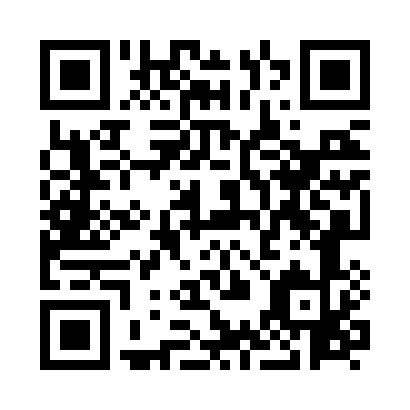 Prayer times for Great Limber, Lincolnshire, UKMon 1 Jul 2024 - Wed 31 Jul 2024High Latitude Method: Angle Based RulePrayer Calculation Method: Islamic Society of North AmericaAsar Calculation Method: HanafiPrayer times provided by https://www.salahtimes.comDateDayFajrSunriseDhuhrAsrMaghribIsha1Mon2:514:371:056:469:3311:192Tue2:514:371:056:469:3311:193Wed2:524:381:056:469:3211:194Thu2:524:391:066:469:3211:195Fri2:534:401:066:459:3111:186Sat2:534:411:066:459:3111:187Sun2:544:421:066:459:3011:188Mon2:554:431:066:459:2911:189Tue2:554:441:066:449:2811:1710Wed2:564:451:076:449:2711:1711Thu2:574:471:076:439:2611:1612Fri2:574:481:076:439:2511:1613Sat2:584:491:076:429:2411:1614Sun2:594:501:076:429:2311:1515Mon2:594:521:076:419:2211:1516Tue3:004:531:076:419:2111:1417Wed3:014:541:076:409:2011:1318Thu3:014:561:076:409:1911:1319Fri3:024:571:086:399:1711:1220Sat3:034:581:086:389:1611:1221Sun3:045:001:086:379:1511:1122Mon3:045:011:086:379:1311:1023Tue3:055:031:086:369:1211:0924Wed3:065:041:086:359:1011:0925Thu3:075:061:086:349:0911:0826Fri3:075:081:086:339:0711:0727Sat3:085:091:086:329:0511:0628Sun3:095:111:086:319:0411:0529Mon3:105:121:086:309:0211:0530Tue3:115:141:086:299:0011:0431Wed3:115:161:086:288:5911:03